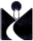 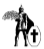 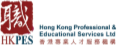 牧職神學院                  香港基督徒短期宣教訓練中心                              合辦職場宣教與牧養運動「光在黑暗中-回應與跟隨」信徒篇   團體報名表格 所屬教會名稱：	                            	      		聯絡人姓名：		          	（聯絡電話：                        ）查詢電話：2751 7744 / 3575 5949 (拓展部：陳姑娘)    傳真：2751 7444     電郵：project@hkstm.org.hk   網址：http://www.hkstm.org.hk#參加者中 文 全 名性別職 業工作區域聯絡電話電  郵  地  址收集個人資料聲明(請你的選擇)收集個人資料聲明(請你的選擇)#參加者中 文 全 名性別職 業工作區域聯絡電話電  郵  地  址同意不同意12345678910總人數：共        人　　　總人數：共        人　　　總人數：共        人　　　總人數：共        人　　　總人數：共        人　　　總人數：共        人　　　總人數：共        人　　　總人數：共        人　　　總人數：共        人　　　